Langley Fitzurse Reading SpineLangley Fitzurse Reading SpineLangley Fitzurse Reading SpineLangley Fitzurse Reading SpineLangley Fitzurse Reading SpineLangley Fitzurse Reading SpineLangley Fitzurse Reading SpineLangley Fitzurse Reading SpineLangley Fitzurse Reading SpineLangley Fitzurse Reading SpineLangley Fitzurse Reading SpineLangley Fitzurse Reading SpineEYFSEYFSEYFSEYFSEYFSEYFSEYFSEYFSEYFSEYFSEYFSEYFS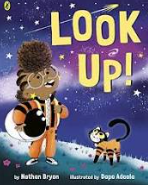 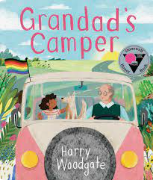 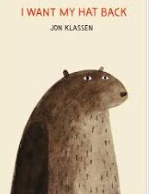 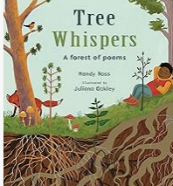 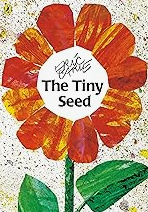 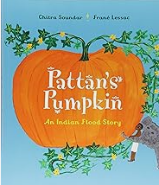 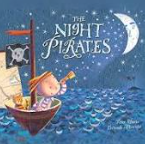 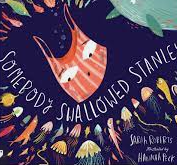 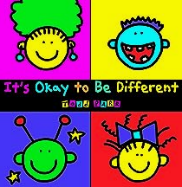 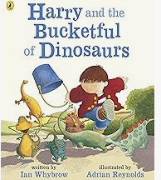 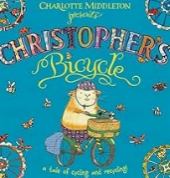 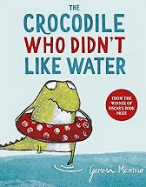 Look Upby Nathan BryonGrandpa’s Camper Vanby Harry WoodgateI Want My Hat Back by Jon KlassenTree Whispers by Mandy Ross and Juliana OakleyThe Tiny Seed by Eric CarlePattan’s Pumpkin by Chitra SoundarThe Night Pirates by Peter HarrisSomebody Swallowed Stanley by Sarah RobertsIt’s Ok To Be Differentby Todd ParrHarry and the Dinosaurs by Ian WhybrowChristopher’s Bicycle
by Charlotte MiddletonThe Crocodile who didn’t like water by Gemma Merino0020 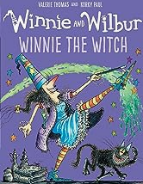 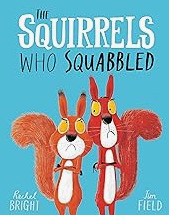 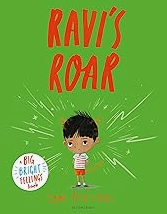 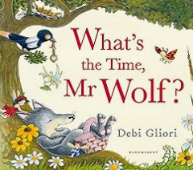 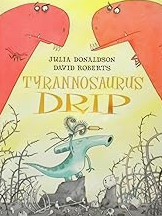 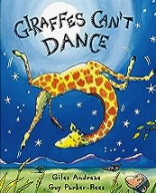 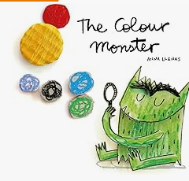 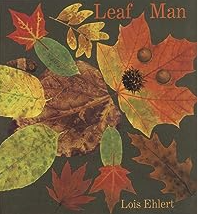 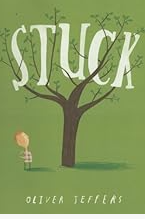 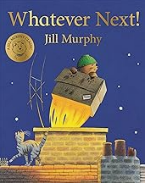 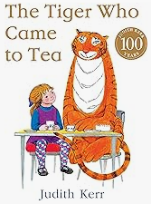 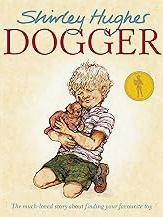 Winnie the witchby Valerie ThomasThe Squirrels Who Squabbeledby Rachel BrightRavi’s Roarby Tom PercivalWhat’s The Time Mr Wolfby Debi GlioriTyrannosaurus Dripby Julia DonaldsonGiraffes Can’t Danceby Giles AndreaeThe Colour Monster 
by Anna LlenasLeaf Manby Lois EhlertStuck by Oliver JeffersWhatever Next by Jill MurphyThe Tiger Who Came To Tea
by Judith KerrDogger by Shirley Hughes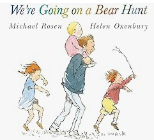 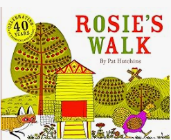 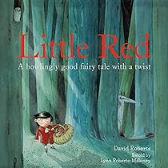 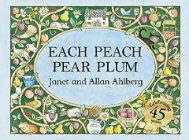 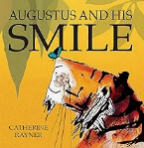 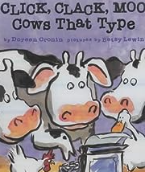 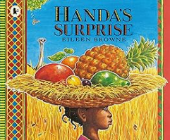 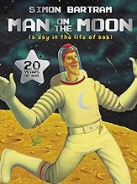 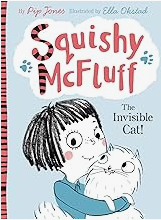 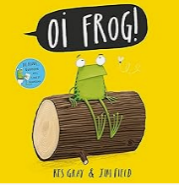 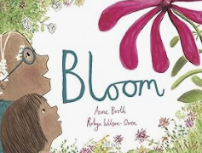 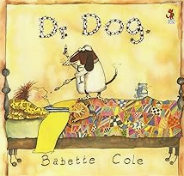 We Are Going On A Bear Hunt by Michael RosenRosie’s Walkby Pat HutchinsLittle Redby Lynn RobertsEach peach, pear plumby Allan and Janet AhlbergAugustus and his smile by Catherine RaynerClick clack mooby Dorin CroninHanda’s surprise by Eileen BrowneMan On The Moonby Simon BartramSquishy McFluffby Pip JonesOi FrogBy Kes GreyBloom: Hope In A Scary Worldby Anne BoothDr Dogby Babette Cole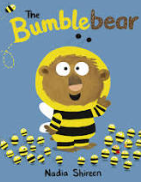 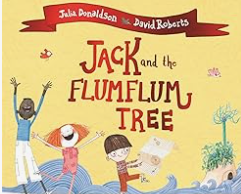 The Bumble Bear by Nadia ShireenJack and the Flumflum Treeby Julia DonadsonKS1KS1KS1KS1KS1KS1KS1KS1KS1KS1KS1KS1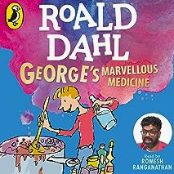 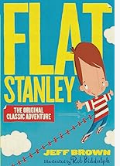 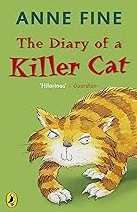 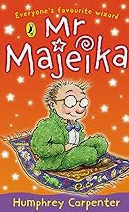 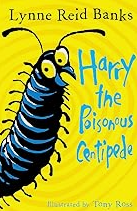 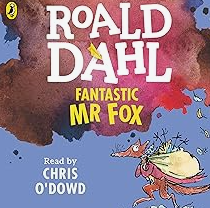 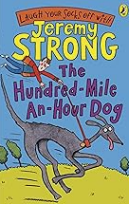 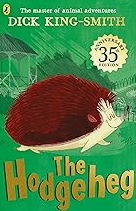 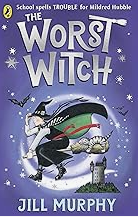 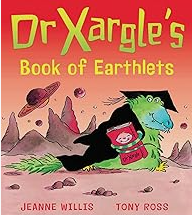 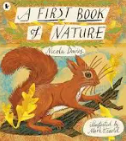 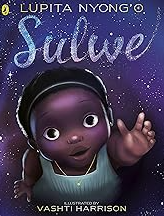 George’s Marvellous Medicineby Roald DahlFlat Stanley by Jeff BrownThe Diary of a Kiler Catby Anne FineMr Majeikaby Humphrey CarpenterHarry the Poisonious Centipedeby Lynne ReidFantastic Mr Foxby Roald DahlThe hundred mile an hour dogby Jeremy StrongThe Hodgehegby Dick King-SmithThe Worst Witch by Jill MurphyDr Xargle’s Book of Earthlingsby Jeanne WillisA First Book of Nature by Nicola DavisSulweby Lupita Nyong’o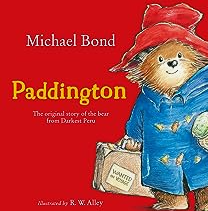 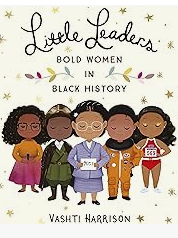 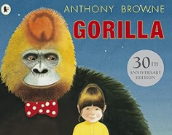 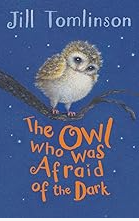 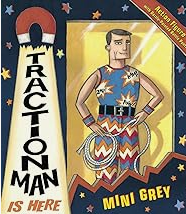 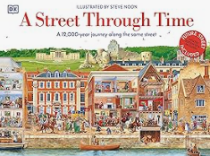 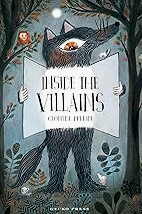 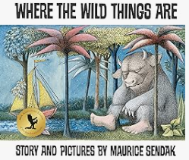 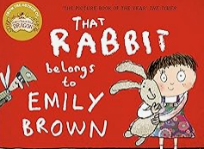 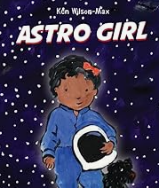 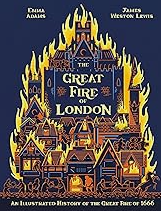 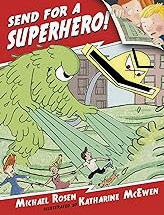 Paddingtonby Michael BondLittle Leadersby Vashti HarrisonGorillaby Anthony BrowneThe Owl Who Was Afraid Of The Darkby Jill TomlinsonTraction Man Is Hereby Mini GreyA Street Through Time by Steve NoonInside The Villainby Clotilde PerrinWhere The Wild Things Areby Maurice SendakThat Rabbit Belongs To Emily Brownby Cressida CowellAstro Girlby Ken Wilson-MaxThe Great Fire of Londonby Emma AdamsSend for a Superheroby Michael Rosen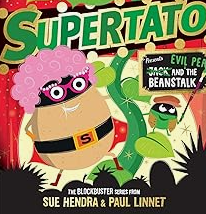 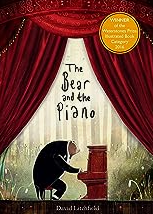 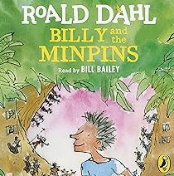 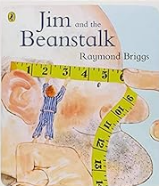 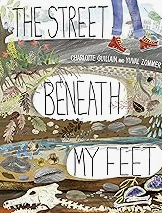 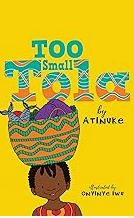 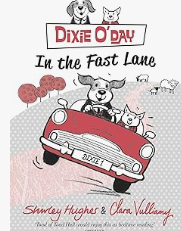 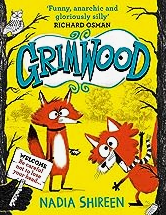 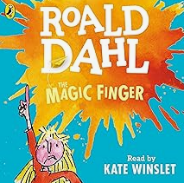 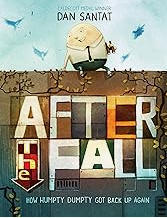 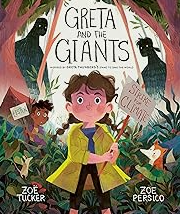 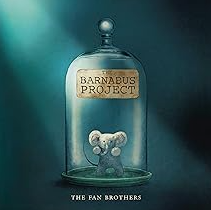 Supertatoby Sue HendraThe Bear and The Pianoby David LIchfieldThe Minpins by Roald DahlJim and the Beanstakby Raymond BriggsThe Street beneath my Feetby Charlotte GuillianToo Small Tolaby AtinukeDixie O’Dayin the fast Laneby Shirley HughesGrimwoodby Nadia ShireenThe Magic Fingerby Roald DahlAfter The Fallby Dan SantatGreta and the Giantby Zoe TuckerThe Barnabus Projectby Eric Fan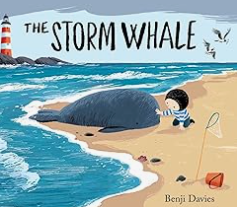 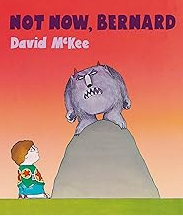 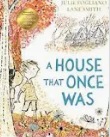 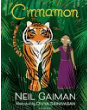 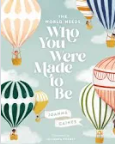 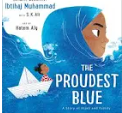 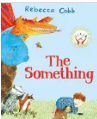 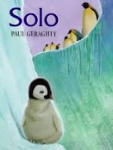 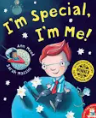 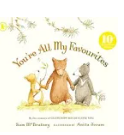 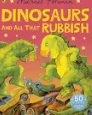 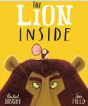 The Stormwhaleby Benji DavisNot now, Bernardby David McKeeThe House that once was by Julie FoglianoCinnamonby Neil GaimanWho you were made to beby Joanna GainesThe proudest Blueby Ibtihaj Muhammad The Somethingby Rebecca CobbSoloby Paul GeraghtyI am Special, I am Meby Ann MeekYou are All my Favouritesby Sam MacBratneyDinosaurs and all that rubbishby Michael ForermanThe Lion insideby Rachel Bright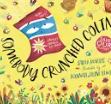 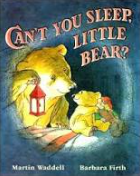 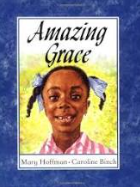 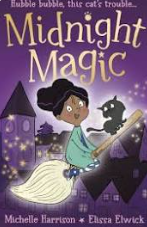 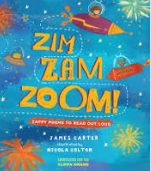 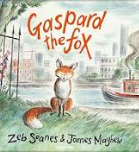 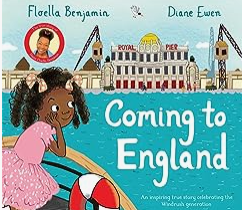 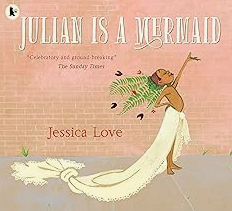 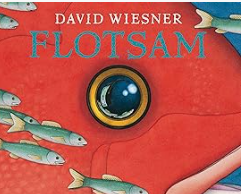 Somebody crunched Colin by Sarah Roberts Can’t you sleep little Bearby Martin WaddellAmazing Graceby Mary HoffmanMidnight Magicby Michelle HarrisonZim Zam Zoomby Jamers CarterGarpard the Foxby Zeb SoanesComing to Englandby Floelle BenjaminJulian is a mermaidby Jessica LoveFlotsamby David WiesnerLKS2LKS2LKS2LKS2LKS2LKS2LKS2LKS2LKS2LKS2LKS2LKS2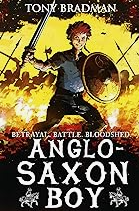 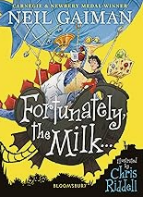 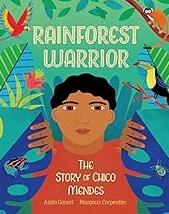 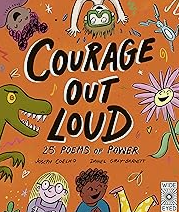 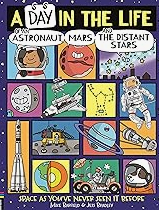 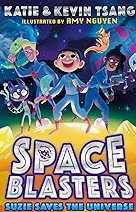 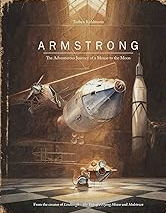 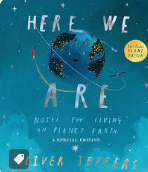 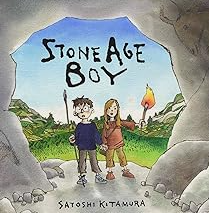 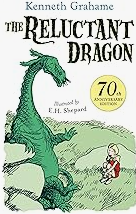 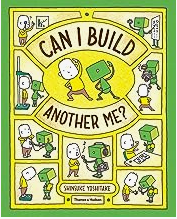 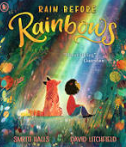 Anglo Saxon Boyby Tony BradmanFortunately the Milkby Neil GaimanRainforest Warriorby Anita GaneriCourage out Loudby Joseph CoelhoA Day in the Life of an Astronaut
by Mike BarfieldSpace Blastersby Katie and Kevin TsangArmstrong – the adventurous journey ….by Torben Kuhlman Here we are by Oliver JeffersStone Age Boyby Satoshi KitamuraThe Reluctant Dragonby Kenneth GrahameCan I build another me?by Shinsuke YoshitakeRain before Raindropsby Smiriti Halls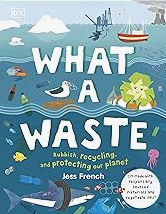 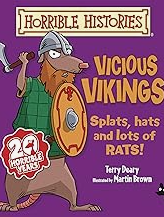 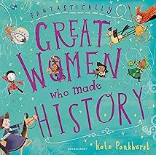 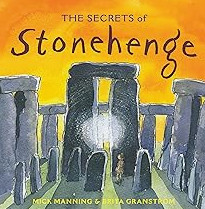 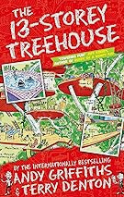 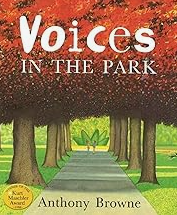 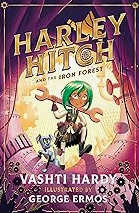 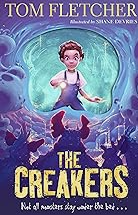 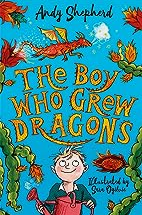 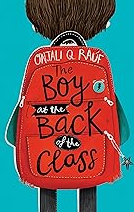 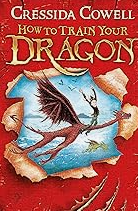 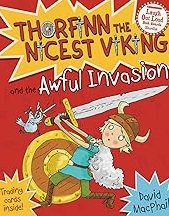 What a Waste by Jess FrenchVicious Vikingsby Terry DearyFantastically Great Women who made Historyby Kate PankhurstThe Secret of Stonehengeby Mick ManningThe 13 Storey Treehouseby Andy GriffithVoices in the Parkby Anthony BrowneHarley Hitch and the Iron Forest by Vashti HardyThe Creakers by Tom FletcherThe boy who grew dragons by Andy ShepherdThe boy at the back of the Classby Onjali RaufHow to train your Dragonby Cressida CowellThorfinn the nicest Viking by David MacPhail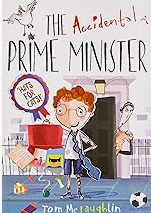 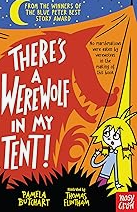 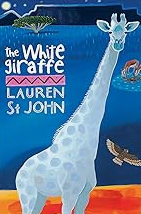 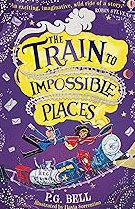 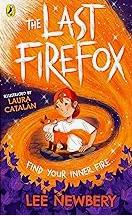 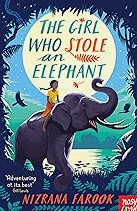 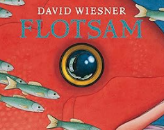 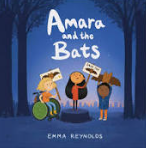 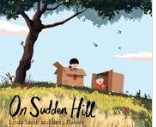 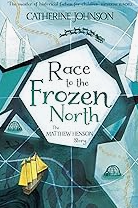 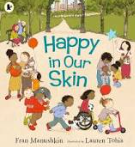 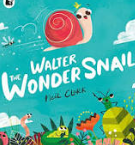 The Accidental Prime Minister by Tom McLaughlinThere is a Werewolf in my Tentby Pamela ButchartThe white Giraffe by Lauren St JohnThe Train to Impossible Places by P.G. Bell The Last Firefox by Lee NewberyThe girl who stole an elephantby Nizrana FarookFlotsamby David WiesnerAmara and the Bats by Anna ReynoldsOn sudden HillBy Linda SarahRace to the Frozen Northbvy Catherine JohnsonHappyinj our skinby Fran Manushkin Walter the wonder Snailby Neil Clark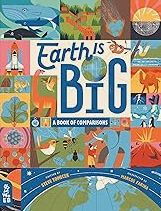 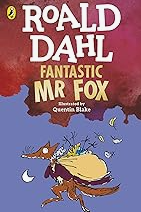 Earth is bigby Fantastic Mr FoxBy Roald DahlUKS2UKS2UKS2UKS2UKS2UKS2UKS2UKS2UKS2UKS2UKS2UKS2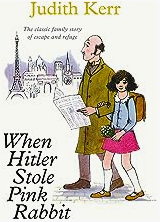 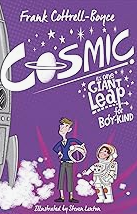 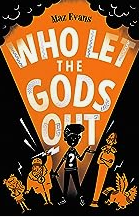 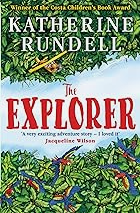 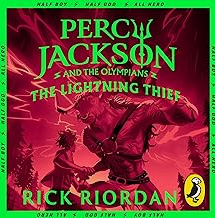 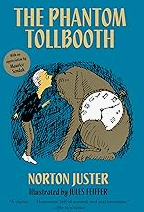 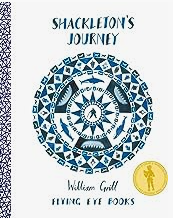 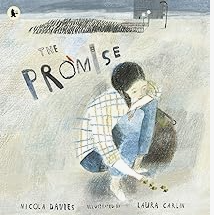 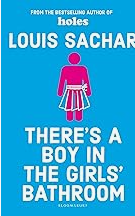 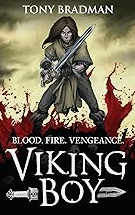 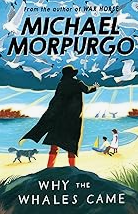 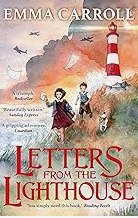 When Hitler stole Pink Rabbitby Judith KerrCosmicby Frank Cottrell BoyceWho let the Gods out? by Maz EvansThe Explorerby Katherine RundellPercy Jackson and the Lightning Thiefby Rick RiordanThe Phantom Tollboothby Norton Juster Shackleton’s Journeyby William GrillThe Promise by Nicola DaviesThere is a boy in the girls’ bathroom by Louis SacharViking Boyby Tony BradmanWhy the Whales cameby Michael MurporgoLetters from the Lighthouseby Emma Carroll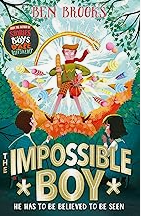 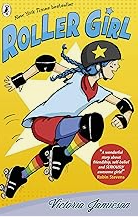 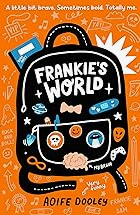 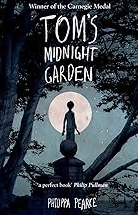 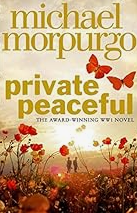 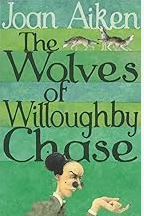 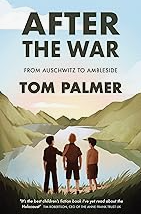 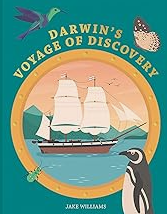 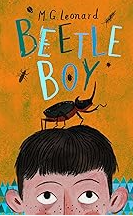 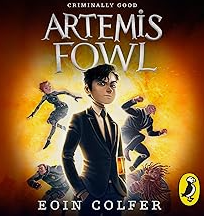 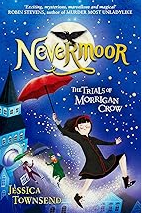 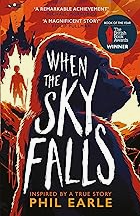 The Impossible Boyby Ben BrooksRoller Girlby Victoria JamiesonFrankie’s Worldby Aoife DooleyTom’s Midnight Gardenby Philippa PearcePrivate Peacefulby Michael MurporgoThe Wolves of Willoughby Chaseby Joan AikenAfter the Warby Tom PalmerDarwin’s voyage of Discoveryby Jake Williams Beetle Boyby M.G. LeonardArtemis Fowlby Eoin ColferNevermore by Jessica TownsendWhen the sky fallsby Phil Earle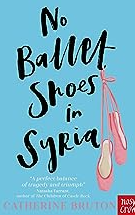 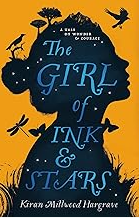 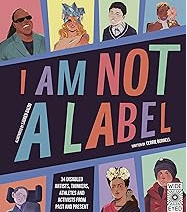 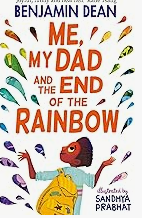 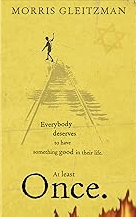 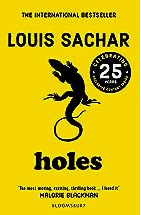 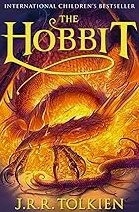 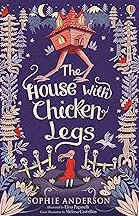 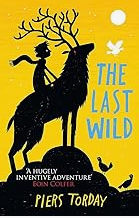 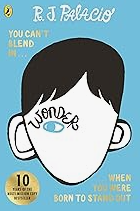 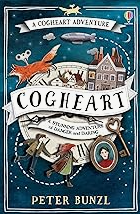 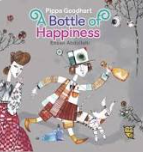 No Ballet shoes in Syriaby Catherine BrutonThe Girl of Ink and Starby Kiran Millwood Hargrave I am not a Labelby Cerrie BurnellMe, my Dad and the End of the Rainbowby Benjamin DeanOnceby Morris GleitzmanHolesby Louis SacharThe Hobbitby J.R.R Tolkien The House with Chicken Legsby Sophie AndersonThe Last Wildby  Piers TordayWonderby R. J. PalacioCogheartby Peter BunzlA Bottle of Happiness by Pippa Goodhart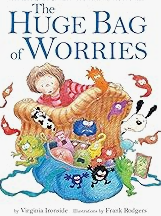 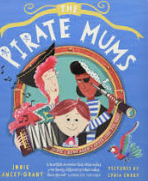 The Huge Bag of Worriesby Virginia Ironside The Pirate Mumsby Jodie Lancet-Grant